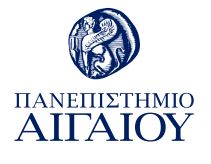 Εγγραφή στο ΤΕΕ των αποφοίτων του Τμήματος Μηχανικών Οικονομίας και Διοίκησης ΔΕΛΤΙΟ ΤΥΠΟΥΜια ακόμη σημαντική επιτυχία του Πανεπιστημίου Αιγαίου η απόφαση της ολομέλειας της Αντιπροσωπείας του Τεχνικού Επιμελητηρίου Ελλάδος με την οποία εγκρίνεται η εγγραφή των αποφοίτων του Τμήματος Μηχανικών Οικονομίας και Διοίκησης (ΤΜΟΔ) στο ΤΕΕ. Στη συνέχεια θα προσδιοριστεί η βασική ειδικότητα στην οποία θα εντάσσονται οι απόφοιτοι και απόφοιτες του ΤΜΟΔ, καθώς και τα επαγγελματικά δικαιώματα που θα λάβουν.Με την  απόφαση αυτή ανοίγει μια νέα σελίδα στην ιστορία του Τμήματος Μηχανικών Οικονομίας και Διοίκησης καθώς και θεσμικά αναγνωρίζεται ως ένα Τμήμα που προσφέρει υψηλής ποιότητας σπουδές Μηχανικών και ενισχύει σημαντικά την αγορά εργασίας με στελέχη ικανά τα ανταποκριθούν άμεσα όχι μόνο στις τεχνικές, αλλά και στις αυξημένες οικονομικές και διοικητικές απαιτήσεις του επαγγέλματος, παράλληλα δε αναβαθμίζει καθοριστικά τις επαγγελματικές προοπτικές των αποφοίτων του.Η Πρυτανική Αρχή εκφράζει θερμά συγχαρητήρια για την επίμονη και επίπονη μακροχρόνια προσπάθεια όλων των συνιστωσών και εκπροσώπων του Τμήματος Μηχανικών Οικονομίας και Διοίκησης, της νέας Πολυτεχνικής Σχολής του Πανεπιστημίου Αιγαίου, καθώς και διαχρονικά όλων των Πρυτανικών Αρχών του Ιδρύματος που από κοινού συνέβαλαν στο εξαιρετικό αυτό αποτέλεσμα. Μυτιλήνη, 6/3/2019